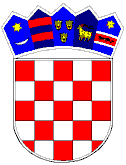 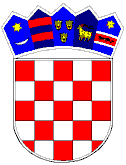 KLASA: 620-01/22-01/01URBROJ: 2158-34-02-22-1Satnica Đakovačka, 27.06.2022.Temeljem članka 76. stavak 3. Zakona o sportu („Narodne novine“, broj 71/06, 150/08, 124/11, 86/12, 94/13, 85/15, 9/16, 98/19, 47/20 i 77/20) te članka 31. Statuta Općine Satnica Đakovačka („Službeni glasnik Općine Satnica Đakovačka“, broj 1/09, 1/13, 1/18 i 1/20), Općinsko vijeće Općine Satnica Đakovačka na svojoj 10. sjednici održanoj dana 27. lipnja 2022. godine donosiIZVRŠENJE PROGRAMA
javnih potreba u sportu na području Općine Satnica Đakovačka za 2021. godinu Članak 1.Planirana sredstva u Proračunu Općine Satnica Đakovačka za 2021. godinu za financiranje javnih potreba u sportu izvršena su kako slijedi:Članak 2.Sredstva iz točke I. ovog Programa utrošena su za realizaciju sportskih programa:provođenje sportskih aktivnosti djece, mladeži i studenatapoticanje i promicanje sportadjelovanje sportskih udrugasportska priprema, opća i posebna zdravstvena zaštita sportašasportsko-rekreacijske aktivnosti građanasportske aktivnosti osoba s teškoćama u razvoju i osoba s posebnim potrebamaplaniranje, izgradnja, korištenje i održavanje sportskih građevina od značaja za Općinu Satnica ĐakovačkaČlanak 3.Raspodjelu sredstava za potrebe sporta utvrdit će Općinski načelnik Općine Satnica Đakovačka na temelju provedenog javnog natječaja sukladno Uredbi o kriterijima, mjerilima i postupcima financiranja i ugovaranja programa i projekata od interesa za opće dobro koje provode udruge („Narodne novine“, broj 26/15.) svojom Odlukom po prethodno pribavljenom mišljenju Povjerenstva koje će provoditi javni natječaj.Članak 4.Izvješće o izvršenju Programa objaviti će se u „Službenom glasniku Općine Satnica Đakovačka“.Predsjednik Općinskog vijećaIvan Kuna, mag. ing. agr. v.r.________________________REDNI BROJ I OPISPLAN 2021.POVEĆANJE/SMANJENJEOSTVARENJE 2021.INDEKS 4/2R103 TEKUĆE DONACIJE SPORTSKIM DRUŠTVIMAIzvor: 11 Opći prihodi i primici150.000,000,00150.000,00100,00%R104 TEKUĆE DONACIJE SPORTSKIM DRUŠTVIMAIzvor: 11 Opći prihodi i primici50.000,000,0050.000,00100,00%UKUPNO: 200.000,000,00200.000,00100,00%